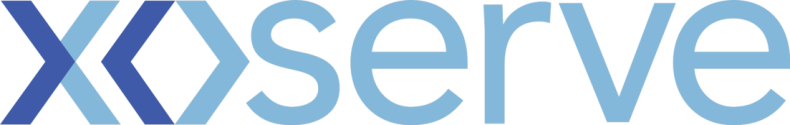 DSC Evaluation Quotation Report (EQR) Please send completed form to: box.xoserve.portfoliooffice@xoserve.comDocument Version History
Template Version HistoryChange TitleNational Grid Test Support & Consultancy National Grid Test Support & Consultancy National Grid Test Support & Consultancy Change reference number (XRN)XRN4706XRN4706XRN4706Xoserve Project Manager  Nicola Patmore Nicola Patmore Nicola Patmore Email addressNicola.Patmore@xoserve.com Nicola.Patmore@xoserve.com Nicola.Patmore@xoserve.com Contact number0121 623 26360121 623 26360121 623 2636Target Change Management Committee date12/12/18 12/12/18 12/12/18 Section 1: Scope of EQRSection 1: Scope of EQRSection 1: Scope of EQRSection 1: Scope of EQRZero cost EQR – all costs are documented in the BER Zero cost EQR – all costs are documented in the BER Zero cost EQR – all costs are documented in the BER Zero cost EQR – all costs are documented in the BER Section 2: Estimated cost to produce the Business Evaluation Report (BER)Section 2: Estimated cost to produce the Business Evaluation Report (BER)N/AN/ASection 3: Funding of EQRSection 3: Funding of EQRSection 3: Funding of EQRSection 3: Funding of EQRAs agreed by The Change Managers the funding for the EQR will be:As agreed by The Change Managers the funding for the EQR will be:As agreed by The Change Managers the funding for the EQR will be:As agreed by The Change Managers the funding for the EQR will be:Section 4: Approximate timescale for completion of the Business Evaluation ReportSection 4: Approximate timescale for completion of the Business Evaluation ReportSection 4: Approximate timescale for completion of the Business Evaluation ReportN/ASection 5: Period that the Evaluation Quotation Report is valid forSection 5: Period that the Evaluation Quotation Report is valid forSection 5: Period that the Evaluation Quotation Report is valid forN/ASection 6: Additional InformationSection 6: Additional InformationSection 6: Additional InformationSection 6: Additional InformationN/AN/AN/AN/AVersionStatusDateAuthor(s)Summary of Changes0.1For approval 22/11/18 N Patmore Initial draft VersionStatusDateAuthor(s)Summary of Changes2.0Approved17/07/2018Rebecca PerkinsTemplate approved at ChMC on 11th July